 Községi Önkormányzat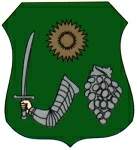                                  p o l g á r m e s t e r é t ő l   4241 Bocskaikert, Poroszlay út 20.        : 583-453;  fax: 583-451   e-mail: polgarmester@bocskaikert.hu__________________________________________________________________________________________MEGHÍVÓBocskaikert Községi Önkormányzat Képviselő-testületének 2019. március 26-án, kedden 0800 órai kezdettel Polgármesteri Hivatal tanácstermében tartandó rendkívüli üléséreNapirendi pontok:Előterjesztés a Bocskaikert Községi Önkormányzat Képviselő-testületének a   /2019. (     ). rendelete 2/2016. (I. 29.) önkormányzati rendelete a gyermekek védelmének helyi szabályairól és a térítési díjról szóló rendelet módosításárólElőadó: Szőllős Sándor polgármesterBocskaikert, 2019. március 25.								Szőllős Sándor								  polgármester